Автор: Сидоренко С.И.(Воркута, МОУ ДОД «Дом детского творчества» moudoddomdt@gmail.com )Тема занятия: «Веселые клоуны».Изучаемая дисциплина: изобразительное искусствоВозраст обучающихся: 7-8 летТип занятия: комбинированныйЦель: Изобразить клоуна, передавая его настроение через мимику.Задачи:Обучающие:учить  передавать в рисунке движения человека и его мимику;учить изображать характерные особенности костюма клоуна;Развивающие: развивать творческое воображение, мышление;закрепить свойства цвета (контрастные цвета);Воспитательные:воспитывать усидчивость, целеустремленность, наблюдательность, аккуратность.Материалы и оборудование: наглядное пособие или макет «Цирк», картинки с изображением клоунов и других артистов цирка, д/и «Наоборот», «Замри», игрушка-дергунчик «Клоун», альбомные листы с изображением схемы человека  в движении по числу детей. Простой карандаш, бумага для рисования, кисти, гуашь.Ход занятияВводная часть. Игровая мотивация.Звучит аудиозапись «Цирк» педагог  демонстрирует обучающимся макет или изображение цирка-шапито (Приложение 1).Педагог: Сегодня я предлагаю вам отправиться в цирк. Вы любите цирк?Обучающиеся: Да!Педагог: Почему?Обучающиеся: Они веселые, смешные. С ними интересно, весело. Они смешат нас.Педагог: Цирк - удивительный мир. В цирке выступают разные артисты.Вот дрессировщик. Он выступает с животными.А это акробат. Он очень ловкий и гибкий.Это жонглёр. Он умеет ловко подбрасывать и ловить предметы.А вот фокусник. Он показывает настоящие чудеса.А про кого я забыла?Он веселый и забавный,Самый лучший, самый яркий.Шутит и играет.Смех, веселье дарит.Обучающиеся: Клоун.Педагог: На первый взгляд кажется, что клоуны неуклюжие, неловкие, глупые. Но на самом деле это совсем не так. Быть клоуном может только настоящий артист: клоун умет показывать фокусы, как фокусник, кувыркается и ходит на руках, как акробат, ловко жонглирует разными предметами и даже выступает с животными, как дрессировщик. Просто он это делает весело и забавно, чтобы рассмешить зрителей.Педагог  может показать детям видеоролик выступления клоуна.Педагог: И одевается клоун совсем необычно. Он может быть одет в широкую рубаху и широкие штаны или в просторный комбинезон с пышным воротником. Костюмы у клоунов яркие. Часто одна половина бывает одного цвета, а другая – другого. На голове у клоуна – забавный колпачок или смешная шляпа. Из-под шляпы торчат рыжие или желтые волосы. И лица у клоунов особенные. Чтобы было смешно, клоуны прикрепляют себе носы: круглые и красные, как помидор, или длинные, как морковка. Клоуны ярко румянят себе щеки и подрисовывают глаза. А на ногах у клоуна - большие ботинки с загнутыми носками и помпонами.Педагог: Вот и к нам сегодня пришел клоун Кеша.Педагог демонстрирует детям игрушку дергунчик клоунПедагог: Кеша очень веселый. Давайте с ним поиграем.Д/и «Наоборот»Цель: развивать цветовосприятие, дать представление о контрасте и контрастных цветахХод игры: педагог демонстрирует детям карточки с изображением предметов с противоположными признаками и карточки цветов спектра  Например: толстый – худой (мальчик),  высокий – низкий (дом) и др. Педагог предлагает к каждой картинке подобрать картинку «наоборот». С предметными картинками дети справляются легко. Возникает проблема: дети не могут выбрать картинки «наоборот» для цветовых карточек. Педагог обращает внимание детей на цветовой круг. С помощью цветового круга дети определяют контрастные цвета.  II. Основная часть Постановка задачи.Педагог:  Будет очень здорово, если костюмы ваших клоунов будут разных цветов. Клоун очень подвижный. Мы сегодня попробуем нарисовать клоуна в движении. А поможет нам в этом схема. На схеме голову изображают в виде круга, а туловище, ноги, руки – черточками. По схеме не понятно, какой это человек, мальчик или девочка, веселый или грустный. Схема показывает только, как человек двигаетсяФизминуткаМалоподвижная игра «Замри»Цель: формировать у детей умение понимать схематической изображение позы человека.Ход игры: дети свободно двигаются по комнате. Педагог дает команду: «Раз, два, три – замри», и показывает детям одну из карточек. Дети должны замереть в такой же позе. Кто ошибся – выбывает из игры. Игра повторяется несколько раз.Руководство по выполнению задания  Педагог раздает альбомные листы, на которых карандашом изображены схемы человека в движении ( Приложение2).  На основе схемы дети создают изображение клоуна в широком костюме. Дополняют рисунок деталями: мячи, обручи, животные…III. Заключительная частьИтог занятияПедагог.  Все клоуны хотят работать в цирке, но принимают туда самых веселых, самых умелых, самых ярких. Кто из клоунов уже готов выйти на сцену? Дети выбирают рисунок, объясняют свой выбор.Педагог:  А те клоуны, которых пока не приняли, должны поучиться клоунскому мастерству.Приложение 1.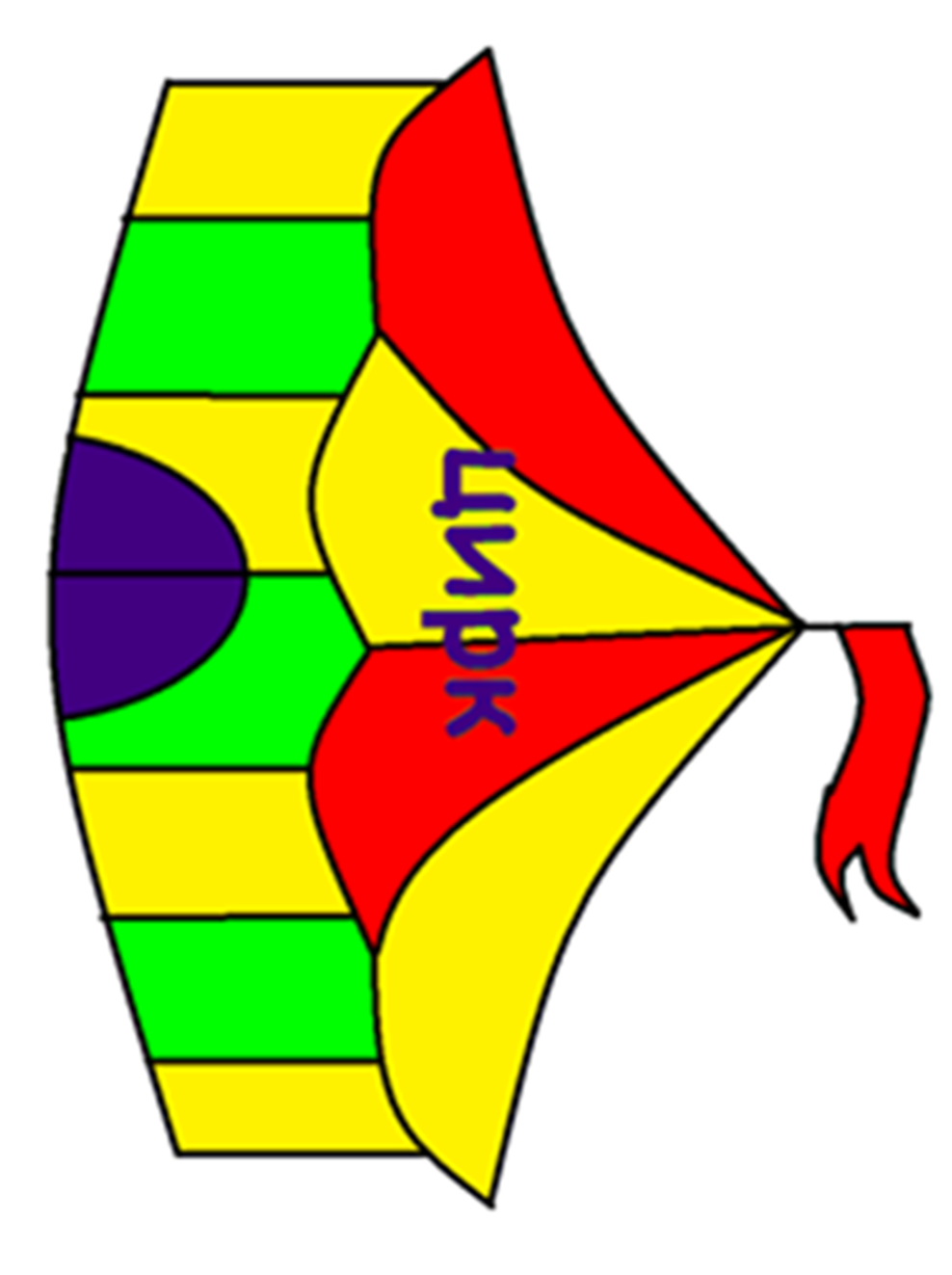 Приложение  2.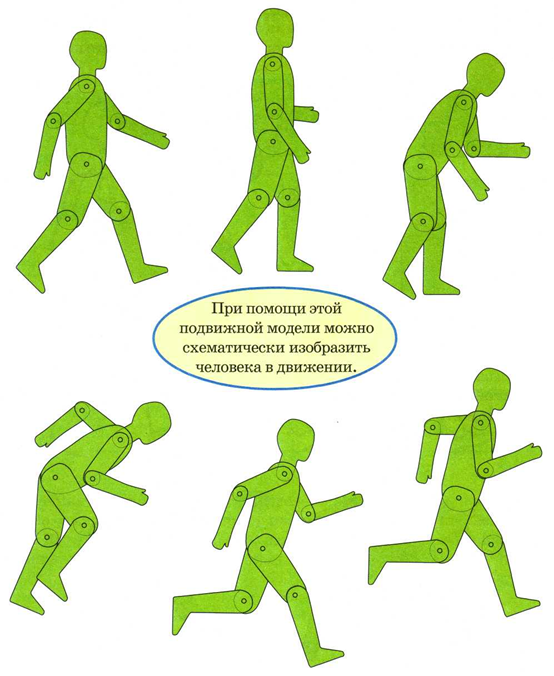 